PRE-HEADER TEXT (if applicable): The mobile-ready 2019–20 FAFSA® form is available. SUBJECT: The 2019–20 FAFSA® form is available! 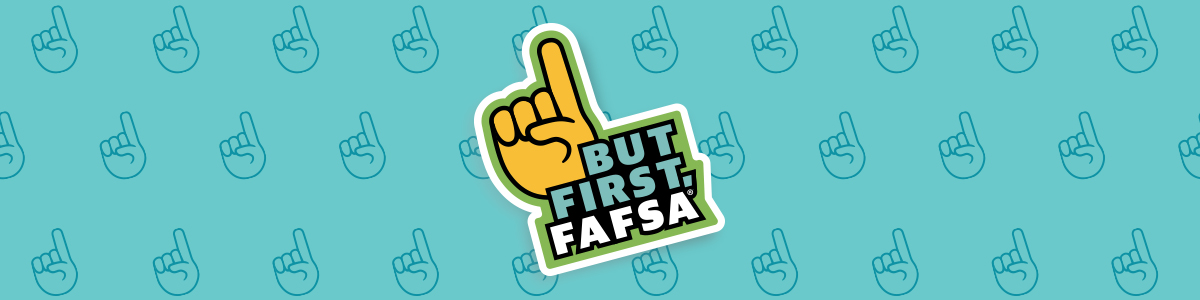 Headline: We’ll let you get back to studying. But first, FAFSA.Body Copy: The 2019–20 FAFSA form is available—and now you can easily fill it out right from your phone. So please, before you hit the books, head off to practice, or settle in to watch your favorite shows, fill out the FAFSA form to apply for types of financial aid such as these:Federal grants Federal student loans Federal work-studyState loansState grants and scholarshipsGrants and scholarships from other organizations  If you don’t fill out the FAFSA form, you could be missing out on valuable financial aid. Every year, there are a number of reasons students think they shouldn’t complete the FAFSA form; however, the reality is that EVERYONE who's thinking about going to college or career school should fill it out.So, are you ready to get started? To fill out the FAFSA form, simplydownload the myStudentAid mobile app (iOS or Android) and fill it out on a mobile device
ORvisit fafsa.gov and fill it out on a computer or mobile device. Your future is waiting. Download the app to get started today. [signoff]